                I. I. S.  L  I  C  E  O   A  R  T  I  S  T  I  C  O     S  T A T A L E  “S a n   L e u c i o”   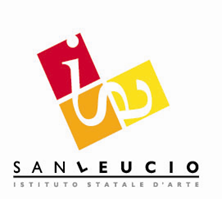 Via P. Tenga, 116 -  81100 CasertaDistr. Scol. n12 – Cod. I.I.S.CEIS042009 – Cod. Fisc. 93098380616     Tel.  0823-304 917 - Fax  0823-361565 Tel/Fax Presidenza 0823/303971                                                                     e-mail ceis042009@ istruzione.it;pec ceis042009@pec.istruzione.itSez. Associata LICEO ARTISTICO STATALE SAN LEUCIO Cod.Istituto CESD042016Sez.Associata IPIA SAN LEUCIO Cod.Istituto CERI042011  Sede Succursale – Viale  Melvin Jones– 81100 Caserta –Tel.0823/326095 Fax 0823/210050                    sito web www.isasanleucio.edu.itAllegato C2IMPEGNO  DI  RESPONSABILITA’  La scuola, in merito ai viaggi d’istruzione, in accordo con le famiglie, definisce gli impegni di responsabilità che ciascuno, secondo il proprio ruolo, è tenuto ad assumere.Gli alunni sono invitati ad osservare, durante il viaggio, le seguenti regole di comportamento:Partecipare con impegno, attenzione ed interesse alle attività e ai percorsi culturali proposti che saranno oggetto di verifica e  valutazione da parte dei docenti.Accertarsi, prima della partenza, di non avere problemi di salute temporanei (febbre, infezioni e altro) che potrebbero creargli problemi  durante il viaggio.Comunicare il proprio numero di telefono al docente accompagnatore e registrare quello del docente e dell’hotel.Portare con sé copia della tessera sanitaria, elencando eventuali allergie a farmaci o particolari problemi sanitari.Fornirsi di un abbigliamento comodo ed adeguato alla stagione e a eventuali avversità metereologiche.     Mantenere sul pullman un comportamento corretto rimanendo sempre seduti al proprio posto per esigenze di sicurezza.Scendere dal mezzo in modo ordinato senza ammassarsi all’uscita.Essere puntuali alla partenza e a tutti gli appuntamenti collettivi. Mantenersi compatti e attenersi alle indicazioni degli accompagnatori e agli orari previsti dal programma di viaggio. Nelle ore notturne sono tenuti al riposo personale e a garantire quello degli altri compagni e dei docenti.Non assumere iniziative diverse dalle indicazioni dei docenti specialmente in ordine a spostamenti autonomi e uscite serali; gli studenti quindi non potranno in alcun modo essere autorizzati a spostarsi senza i docenti accompagnatori Manifestare al docente accompagnatore ogni esigenza che sarà valutata ed eventualmente soddisfatta.Rispettare le persone, le cose, gli ambienti durante tutta la durata del viaggio.Tenere presente che eventuali danni arrecati a persone o cose saranno addebitati al responsabile, se individuato, o all’intero gruppo in caso diverso. Non sottovalutare neanche il danno d’immagine che incidenti di questo tipo arrecano alla scuola e agli studenti che ne fanno parte.Evitare, in albergo, di spostarsi dalla camera assegnata e di turbare in qualunque modo il diritto alla quiete degli altri ospiti.Astenersi dall’uso durante tutto il viaggio di sostanze nocive (alcolici, sostanze stupefacenti, ect.) e dall’introduzione in albergo di oggetti pericolosi  per sé e per altri.Non portare con sé oggetti di valore Custodire attentamente i telefoni cellulari Vigilare sullo stato delle camere d'albergo, segnalando tutti i guasti o i problemi riscontrati prima dell' ingresso Considerare che tutto ciò che viene consumato nelle camere d'albergo (bibite dal frigo, telefonate dalle camere) o che eventualmente venisse danneggiato, viene annotato e addebitato  agli occupanti all'atto della partenza. Osservare le disposizioni previste dal Regolamento d’ Istituto che rimane in vigore per l'intero periodo di svolgimento dell'iniziativa didattica. I docenti accompagnatori:Sono tenuti all'obbligo di un’attenta ed assidua vigilanza degli alunni, con l'assunzione delle responsabilità di cui all'art. 2047 del codice civile integrato dalla norma di cui all'art. 61 della legge 11 luglio 1980, n. 312, che limita la responsabilità patrimoniale del personale della scuola ai soli casi di dolo e colpa grave.Devono scrupolosamente attenersi al programma delle attività, che potrà essere modificato per cause di forza maggiore soltanto dal responsabile di viaggio delegato dal Dirigente Scolastico. Devono illustrare e seguire attentamente i percorsi didattici stimolando la curiosità e l’interesse degli studenti.Sono tenuti in parte alla vigilanza nelle ore notturne durante le quali, tuttavia, non possono garantire del tutto il rispetto di norme e regole di comportamento ed evitare infortuni e/o danni arrecati a cose o a terzi. In tal caso la responsabilità è condivisa con allievi e genitori.Le suddette regole sono atte a consentire che il viaggio si svolga nel modo più sereno e gratificante possibile. Ci si auspica che si collabori spontaneamente alla loro osservanza, evitando agli accompagnatori di dover far valere la propria autorità applicando le sanzioni previste dal Regolamento d’Istituto.Gli alunni s’impegnano a rispettare il presente Impegno di Responsabilità, consapevoli delle sanzioni disciplinari che ne possono conseguire in caso di trasgressione.I genitori, nel prendere atto del suddetto Impegno di Responsabilità, garantiscono d’impartire ai propri figli il rispetto delle regole sopraelencate.Caserta,…………….                                        Firma dell’alunno_________________      Firma dei genitore(o degli esercenti la potestà genitoriale)_________________       _________________ 